P.E – Year 1 –Summer Term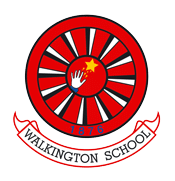 Mighty Movers / Field Games     (Two lessons per week)Skip To The Beat / Active Athletics Prior LearningPrior LearningPrior LearningEYFS Objectives CoveredY1 Objectives From Units -  Ball Skills, Gymnastic Circuits, Cool Core StrengthSpring Term Units CoveredEYFS Objectives CoveredY1 Objectives From Units -  Ball Skills, Gymnastic Circuits, Cool Core StrengthSpring Term Units CoveredEYFS Objectives CoveredY1 Objectives From Units -  Ball Skills, Gymnastic Circuits, Cool Core StrengthSpring Term Units CoveredKey vocabulary for this unitKey vocabulary for this unitKey vocabulary for this unitMighty MoversdomedirectioncircuitrelayThrowing And Catching (Field Games)throw, target, rounderscatch, strike, bat, racketfielding, scoringMighty MoversdomedirectioncircuitrelayThrowing And Catching (Field Games)throw, target, rounderscatch, strike, bat, racketfielding, scoringSkip To The Beathop, jump,step overscircuit, weaveActive Athleticsspeed, jog, sprint, obstacle, relaytake-off, landing, balance, hopunderarm, overarm throw, mobilityLearning SequenceLearning SequenceLearning SequenceMighty Movers(Running)To explore running at a variety of speeds and in a variety of stylesTo run in different directions with controlTo understand the purpose of a circuit and how it can improve fitnessTo complete a running circuit and understand the importance of using the arms when running.To explore running at a variety of speeds and in a variety of stylesTo run in different directions with controlTo understand the purpose of a circuit and how it can improve fitnessTo complete a running circuit and understand the importance of using the arms when running.Throwing and Catching(Field Games)To understand the correct technique for catching and throwing underarmTo practice basic striking balls, sending and receivingTo use throwing and catching skills in a gameTo strike with a racket or a batTo understand the correct technique for catching and throwing underarmTo practice basic striking balls, sending and receivingTo use throwing and catching skills in a gameTo strike with a racket or a batSkip to the BeatTo develop foot patterns that aid skipping To learn how to skip with a rope To skip with good balance and techniqueTo improve agility, balance and co-ordinationTo develop foot patterns that aid skipping To learn how to skip with a rope To skip with good balance and techniqueTo improve agility, balance and co-ordinationActive AthleticsTo travel in different ways from fast to slowTo explore footwork patterns – hop, travel and landTo explore different methods of throwingTo complete an obstacle course with control and agilityTo travel in different ways from fast to slowTo explore footwork patterns – hop, travel and landTo explore different methods of throwingTo complete an obstacle course with control and agilityAssessment milestonesAssessment milestonesAssessment milestonesMighty MoversTo be able to run at different speeds with some controlTo understand what happens to the heart rate during exerciseField GamesTo perform basic striking, sending and receiving in field gamesTo demonstrate the correct technique for throwing, catching and fielding.Mighty MoversTo be able to run at different speeds with some controlTo understand what happens to the heart rate during exerciseField GamesTo perform basic striking, sending and receiving in field gamesTo demonstrate the correct technique for throwing, catching and fielding.Skip To The BeatTo perform a skipping circuit To skip with good balance and techniqueActive AthleticsTo perform different methods of throwingTo complete an obstacle course with control and agility